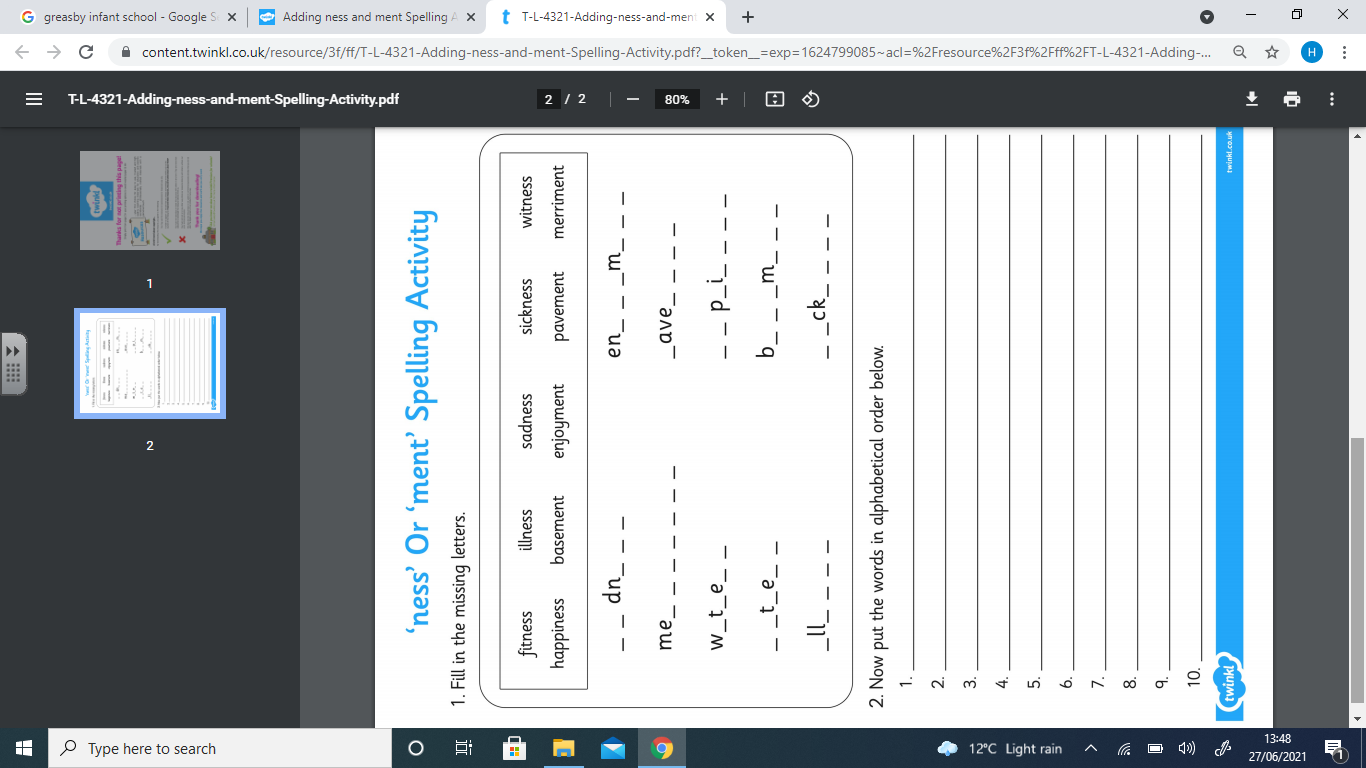 Now put each words into a sentence:
1. 												2. 												3.												4.												5.												6.												7.												8.												9												10.												